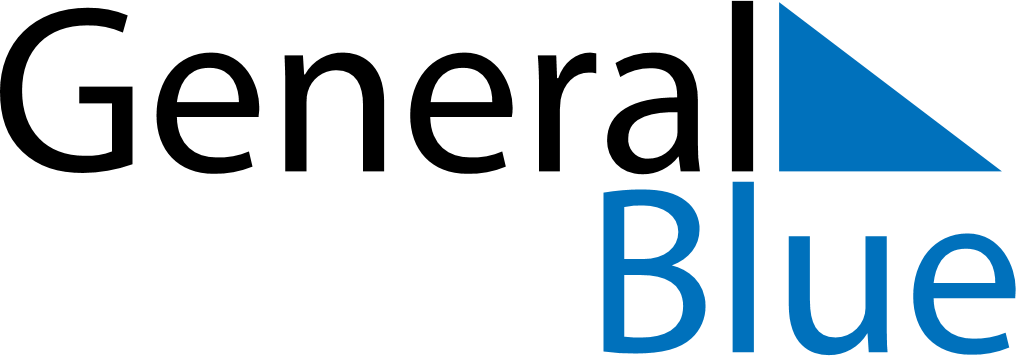 June 2025June 2025June 2025June 2025ChileChileChileMondayTuesdayWednesdayThursdayFridaySaturdaySaturdaySunday1234567789101112131414151617181920212122Indigenous People’s DayIndigenous People’s Day2324252627282829Saints Peter and Paul30